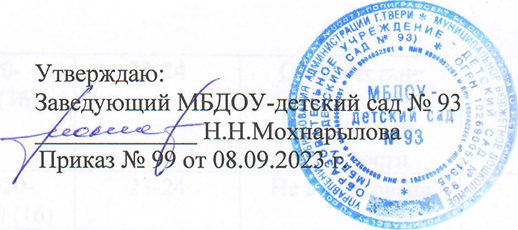 Приложение к перспективному плану аттестации педагогических работников на 2023–2024 уч. г.п/пФ.И.О. педагогаФ.И.О. педагогаФ.И.О. педагогаКурсы повышения квалификации2023–2024 уч.г.Курсы повышения квалификации2023–2024 уч.г.п/пФ.И.О. педагогаФ.И.О. педагогаФ.И.О. педагогаСрокпредстоящих курсовТема курсов1.Благовещенская Зоя НиколаевнаБлаговещенская Зоя НиколаевнаБлаговещенская Зоя Николаевна23-24ТОИУУ "Внедрение федеральной образовательной программы дошкольного образования: требования и особенности организации образовательного процесса2.Громова Татьяна АлексеевнаГромова Татьяна АлексеевнаГромова Татьяна Алексеевна23 -24ТОИУУ "Внедрение федеральной образовательной программы дошкольного образования: требования и особенности организации образовательного процесса3.Деткова Юлия АнатольевнаДеткова Юлия АнатольевнаДеткова Юлия Анатольевна23 -24ТОИУУ "Внедрение федеральной образовательной программы дошкольного образования: требования и особенности организации образовательного процесса4.Залюбивская Людмила ЛеонидовнаЗалюбивская Людмила ЛеонидовнаЗалюбивская Людмила Леонидовна23 -24ТОИУУ "Внедрение федеральной образовательной программы дошкольного образования: требования и особенности организации образовательного процесса5.Куренкова Елена ВладимировнаКуренкова Елена ВладимировнаКуренкова Елена Владимировна       23-24ТОИУУ "Внедрение федеральной образовательной программы дошкольного образования: требования и особенности организации образовательного процесса6.Митрофанова Екатерина НиколаевнаМитрофанова Екатерина НиколаевнаМитрофанова Екатерина Николаевна23- 24ТОИУУ "Внедрение федеральной образовательной программы дошкольного образования: требования и особенности организации образовательного процесса7.7.Овсепян-Липинская Агавни Егишовна23 -2423 -24ТОИУУ "Внедрение федеральной образовательной программы дошкольного образования: требования и особенности организации образовательного процесса8.8.Осипова Наталья Владимировна 23 -24 23 -24ТОИУУ "Внедрение федеральной образовательной программы дошкольного образования: требования и особенности организации образовательного процесса9.9.Сарманова Ольга Георгиевна23 -2423 -24ТОИУУ "Внедрение федеральной образовательной программы дошкольного образования: требования и особенности организации образовательного процесса10.10.Фирсова Евгения Владимировна        23-24        23-24ТОИУУ "Внедрение федеральной образовательной программы дошкольного образования: требования и особенности организации образовательного процесса11.11.Чувашова Лодмила Александровна23-2423-24ТОИУУ "Внедрение федеральной образовательной программы дошкольного образования: требования и особенности организации образовательного процесса12.12.Юрина Наталья Петровна23-2423-24ТОИУУ "Внедрение федеральной образовательной программы дошкольного образования: требования и особенности организации образовательного процесса